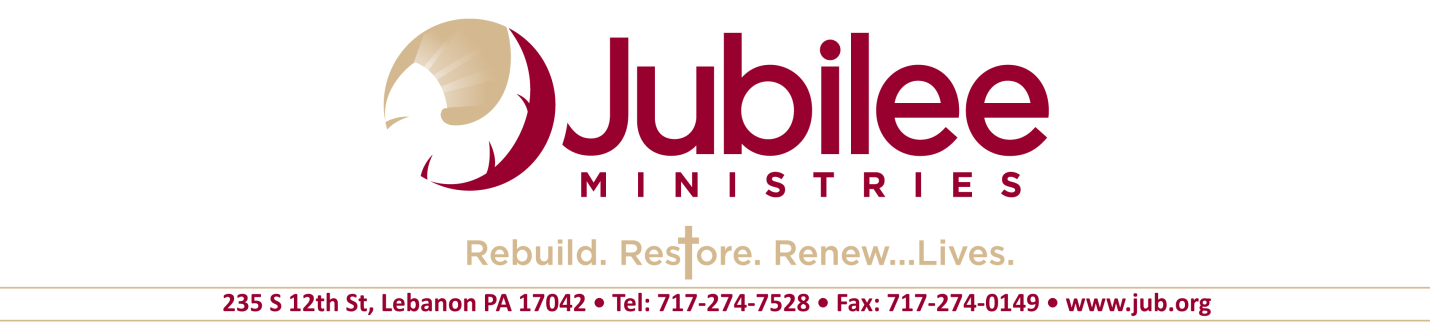 ​Prison ChaplainStatus:  Full Time / ExemptSchedule:  Variable Schedule That Includes WeekendsLocation:  SCI MahanoyDo you have a heart for those living behind prison bars? Are you called to pastor a prison church? Can you lead group discussions on addictions, provide Biblical counseling, coach in life skills, and teach the Word of God? We are looking for an individual who is solid in the Christian faith, able to lead a worship service, and comfortable ministering in a prison environment. All applicants must be willing to adhere toJubilee's Statement of Beliefs and Core Values.Please complete an application at our stores or online at: www.jub.org/employmentand forward it with your resume to HR@jub.orgIf you have inquiries concerning employment, you may also email HR@jub.org.